Ma responsabilité au sein de ma communauté localeVisée : prendre conscience de la responsabilité qui est la mienne dans une communauté localePour préparer mon partage :Je relis mes notes des réunions précédentes (sur 3 - 4  mois) : les préparations,  les paroles des autres.Comment je prépare mes réunions CVX : quel temps je consacre à la préparation, dans quelle disposition intérieure je suis ? Pour qui je le fais ? En relisant les réunions, ai-je fait l’expérience que la croissance de l’un pouvait permettre la croissance de la CL ? Quelle liberté dans mon partage ? y a-t-il des choses que je ne partage pas ? Pourquoi ?Comment j’écoute ?Est-ce que ma CL pratique le second tour ou « tour de compagnonnage » ? de quelle manière est-ce que je m’y implique ? est-ce qu’il y a des freins en moi, des arrière-pensées ?Qu’est ce qui me ferait grandir dans la fidélité et le désir de se porter les uns et les autres pour vivre une forme d’alliance entre nous?La réunion :Prière : Promesse de l’Alliance Exode (19, 1-8) 	Chaque compagnon exprime ce qu’il découvre du désir de Dieu de faire alliance avec un 	peuple.Evaluation : 	Qu’est ce qui m’a touché ? Qu’est ce qui reste dans mon cœur après cette réunion ? Qu’ai-je 	envie de demander au Seigneur dans mon désir de vivre l’alliance entre compagnons ?Date : Décembre 2016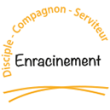 Axe disciple - Dimension « communautaire » - Discerner 